Publicado en Madrid el 21/09/2021 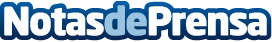 Todo a punto para el gran evento internacional del interiorismo, el diseño y la arquitectura en MarbellaApenas quedan unos días para el esperado estreno de la primera edición de Design Week Marbella, la gran feria internacional creada para mostrar las propuestas más novedosas y sorprendentes del interiorismo, la arquitectura, el arte y el diseño. Una cita imprescindible a la que se ha sumado un impresionante elenco de profesionales y firmas de renombre internacional. Y que va a convertir Marbella en la capital internacional del diseño, del 27 de septiembre al 3 de octubreDatos de contacto:Prensa Sheridan+34 91 535 00 68Nota de prensa publicada en: https://www.notasdeprensa.es/todo-a-punto-para-el-gran-evento-internacional Categorias: Internacional Nacional Interiorismo Andalucia Eventos Arquitectura http://www.notasdeprensa.es